Placówka Straży Granicznej w Bielsku – Białej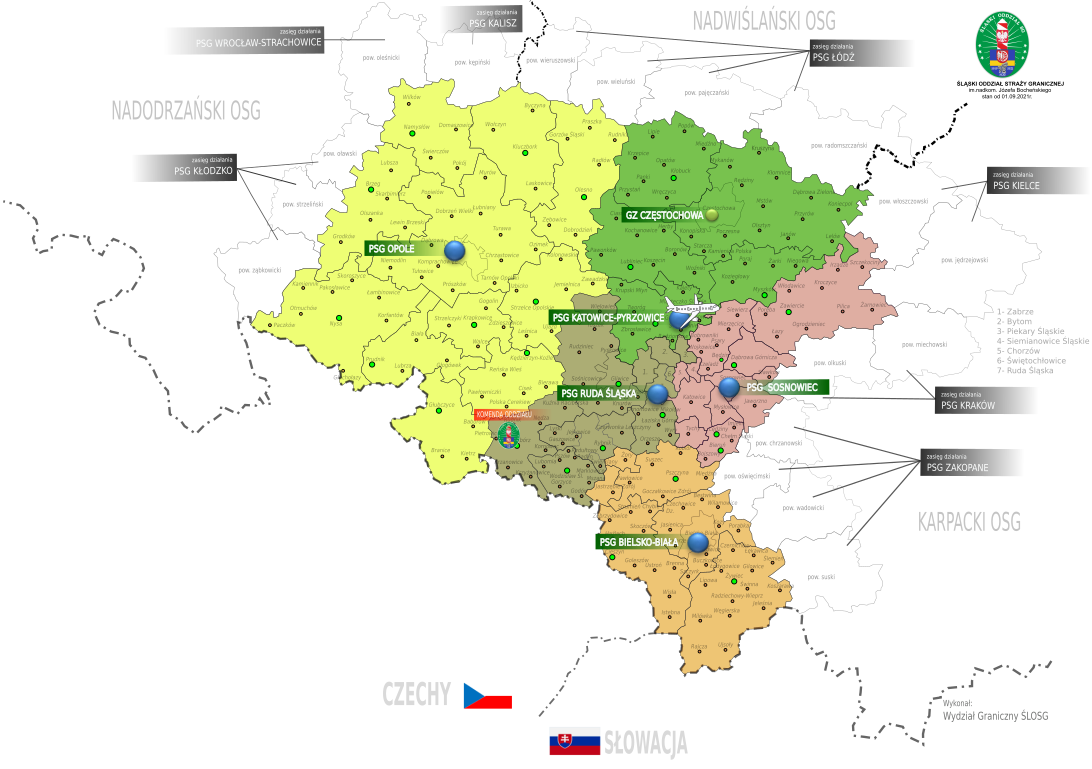 4 powiaty (bielski, cieszyński, pszczyński, żywiecki) oraz 3 miasta na prawach powiatu (Bielsko – Biała, Jastrzębie Zdrój, Żory).43-300 Bielsko-Biała, ul. Komorowicka 164tel. 33 813 35 00 email: sdo.BielskoBiala@strazgraniczna.pl Placówka Straży Granicznej w Rudzie Śląskiej5 powiatów: raciborski, wodzisławski, gliwicki, mikołowski i rybnicki oraz 7 miast na prawach powiatu: Bytom, Gliwice, Piekary Śląskie, Ruda Śląska, Rybnik, Świętochłowice i Zabrze41-711 Ruda Śląska, ul. Główna 11atel. 32 342 73 00, email: sdo.RudaSlaska@strazgraniczna.plPlacówka Straży Granicznej w Katowicach-Pyrzowicach5 powiatów: lubliniecki, myszkowski, tarnogórski, kłobucki, częstochowski oraz 1 miasto na prawach powiatu: Częstochowa42-625 Ożarowice, ul. Wolności 90tel. 32 390 34 00, sdo.KatowicePyrzowice@strazgraniczna.pl
Placówka Straży Granicznej w Sosnowcu3 powiaty: będziński, bieruńsko-lędziński, zawierciański oraz 8 miast na prawach powiatu: Chorzów, Dąbrowa Górnicza, Jaworzno, Katowice, Mysłowice, Siemianowice Śląskie, Sosnowiec, Tychy41-200 Sosnowiec, ul. Teatralna 1tel. 32 363 93 00, email: sdo.Sosnowiec@strazgraniczna.plPlacówka Straży Granicznej w Bielsku – Białej4 powiaty (bielski, cieszyński, pszczyński, żywiecki) oraz 3 miasta na prawach powiatu (Bielsko – Biała, Jastrzębie Zdrój, Żory).43-300 Bielsko-Biała, ul. Komorowicka 164tel. 33 813 35 00 email: sdo.BielskoBiala@strazgraniczna.pl Placówka Straży Granicznej w Rudzie Śląskiej5 powiatów: raciborski, wodzisławski, gliwicki, mikołowski i rybnicki oraz 7 miast na prawach powiatu: Bytom, Gliwice, Piekary Śląskie, Ruda Śląska, Rybnik, Świętochłowice i Zabrze41-711 Ruda Śląska, ul. Główna 11atel. 32 342 73 00, email: sdo.RudaSlaska@strazgraniczna.plPlacówka Straży Granicznej w Katowicach-Pyrzowicach5 powiatów: lubliniecki, myszkowski, tarnogórski, kłobucki, częstochowski oraz 1 miasto na prawach powiatu: Częstochowa42-625 Ożarowice, ul. Wolności 90tel. 32 390 34 00, sdo.KatowicePyrzowice@strazgraniczna.pl
Placówka Straży Granicznej w Sosnowcu3 powiaty: będziński, bieruńsko-lędziński, zawierciański oraz 8 miast na prawach powiatu: Chorzów, Dąbrowa Górnicza, Jaworzno, Katowice, Mysłowice, Siemianowice Śląskie, Sosnowiec, Tychy41-200 Sosnowiec, ul. Teatralna 1tel. 32 363 93 00, email: sdo.Sosnowiec@strazgraniczna.plPunkty recepcyjnePałac Suchodolskich Gminny Ośrodek Kultury i Turystyki, ul. Parkowa 5, 22-175 Dorohusk – osiedlePrzygraniczne Centrum Kultury i Rekreacji, ul. Spółdzielcza 8, 22 - 540 DołhobyczówZespół Szkół w Horodle, ul. Piłsudskiego 58, 22 - 523 HorodłoSzkoła Podstawowa w Lubyczy Królewskiej (zaplecze hali sportowej), ul. Jana III Sobieskiego 5, 22 - 680 Lubycza KrólewskaŚwietlica, Korczowa 155 37-552 KorczowaHala sportowa - Medyka 285, 37-732 MedykaSzkoła Podstawowa w m. Krowica Sama 183, 37-625 Krowica SamaByła Szkoła Podstawowa w Łodynie,  Łodyna 41, 38-700 Ustrzyki DolneCentrum Handlu i Magazynowania Korczowa Dolina - Hala Kijowska - Młyny 90, 37-552 MłynyMiejski Ośrodek Sportu i Rekreacji w Chełmie - ul. Graniczna 2A, 22-100 ChełmHrubieszowski Ośrodek Sportu i Rekreacji - ul. Ciesielczuka 2, 22-500 HrubieszówOśrodek Sportu i Rekreacji - Aleja Sportowa 8, 22-600 Tomaszów LubelskiPunkty informacyjne i infolinie urzędów wojewódzkich    • WrocławDworzec PKP Wrocław Główny, Wrocław ul. Piłsudskiego 105Infolinia: +48 477 217 575    • BydgoszczDworzec Główny PKP, Bydgoszcz ul. Zygmunta Augusta 7Infolinia (język ukraiński i rosyjski) czynna od poniedziałku do piątku w godz. 7:00-22:00: +48 52 349 74 61, +48 52 349 78 02Infolinia (język polski) czynna całodobowo: +48 52 587 27 71    • Lublin, ChełmDworzec PKP, Lublin pl. Dworcowy 1Dworzec PKP, Chełm ul. Kolejowa 89Infolinia czynna codziennie (w godzinach 7.00 – 18.00): +48 692 268 717, +48 883 849 598Infolinia całodobowa: +48 692 476 823    • Gorzów Wielkopolski, Zielona GóraDworzec PKP (poczekalnia), Gorzów Wielkopolski ul. Dworcowa 1Dworzec PKP (hala główna), Zielona GóraInfolinia: +48 95 785 18 59    • ŁódźDworzec Łódź Kaliska (hala główna między kasami a wyjściem na perony), ŁódźDworzec Łódź Fabryczna (za kasami w drodze na perony), Łódź    • KrakówDworzec Główny PKP (przy wejściu na czwarty peron od strony kas biletowych), KrakówCałodobowa infolinia: +48 12 210 2002Od poniedziałku do piątku w godzinach 8.00 - 16.00 - infolinia dla cudzoziemców w sprawie legalizacji pobytu i pracy: +48 12 210 2020    • WarszawaDworzec Wschodni (hala główna), Warszawa ul. Kijowska 20Dworzec Zachodni (Punkt Obsługi Pasażera), Warszawa al. Jerozolimskie 142Pałac Kultury i Nauki (wejście od strony Dworca Centralnego, na dziedzińcu), Warszawa Plac Defilad 1Infolinia: 987    • OpoleDworzec Główny, Opole ul. Krakowska 48     • RzeszówDworzec PKP/PKS, pl. Dworcowy 1Infolinia: +48 800 100 990    • BiałystokDworzec PKP, Białystok ul. Kolejowa 9    • GdańskTymczasowy Dworzec PKP Gdańsk Główny (obok remontowanego gmachu dworca głównego), Gdańsk ul. Podwale Grodzkie 1Infolinia: +48 734 117 307    • KatowiceDworzec PKP (hol główny przy kasach biletowych), Katowice plac Marii i Lecha Kaczyńskich 2Infolinia: +48 32 606 32 32 (poniedziałki, środy, czwartki i piątki – od 7.30 do 15.30, wtorki – od 7.30 do 18.00)    • KielceDworzec PKS, Kielce ul. Czarnowska 12    • OlsztynDworzec PKP (hol), Olsztyn plac Konstytucji 3 Maja 1    • PoznańDworzec PKP Poznań Główny (poziom 1, na przeciwko kas biletowych PKP), Poznań ul. Dworcowa 2Infolinia (od 28 lutego): +48 61 850 87 77 (w godz. 8-20)    • SzczecinDworzec PKP (hala główna), Szczecin ul. Krzysztofa Kolumba 2Infolinia całodobowa: +48 91 430 30 33Punkty recepcyjnePałac Suchodolskich Gminny Ośrodek Kultury i Turystyki, ul. Parkowa 5, 22-175 Dorohusk – osiedlePrzygraniczne Centrum Kultury i Rekreacji, ul. Spółdzielcza 8, 22 - 540 DołhobyczówZespół Szkół w Horodle, ul. Piłsudskiego 58, 22 - 523 HorodłoSzkoła Podstawowa w Lubyczy Królewskiej (zaplecze hali sportowej), ul. Jana III Sobieskiego 5, 22 - 680 Lubycza KrólewskaŚwietlica, Korczowa 155 37-552 KorczowaHala sportowa - Medyka 285, 37-732 MedykaSzkoła Podstawowa w m. Krowica Sama 183, 37-625 Krowica SamaByła Szkoła Podstawowa w Łodynie,  Łodyna 41, 38-700 Ustrzyki DolneCentrum Handlu i Magazynowania Korczowa Dolina - Hala Kijowska - Młyny 90, 37-552 MłynyMiejski Ośrodek Sportu i Rekreacji w Chełmie - ul. Graniczna 2A, 22-100 ChełmHrubieszowski Ośrodek Sportu i Rekreacji - ul. Ciesielczuka 2, 22-500 HrubieszówOśrodek Sportu i Rekreacji - Aleja Sportowa 8, 22-600 Tomaszów LubelskiPunkty informacyjne i infolinie urzędów wojewódzkich    • WrocławDworzec PKP Wrocław Główny, Wrocław ul. Piłsudskiego 105Infolinia: +48 477 217 575    • BydgoszczDworzec Główny PKP, Bydgoszcz ul. Zygmunta Augusta 7Infolinia (język ukraiński i rosyjski) czynna od poniedziałku do piątku w godz. 7:00-22:00: +48 52 349 74 61, +48 52 349 78 02Infolinia (język polski) czynna całodobowo: +48 52 587 27 71    • Lublin, ChełmDworzec PKP, Lublin pl. Dworcowy 1Dworzec PKP, Chełm ul. Kolejowa 89Infolinia czynna codziennie (w godzinach 7.00 – 18.00): +48 692 268 717, +48 883 849 598Infolinia całodobowa: +48 692 476 823    • Gorzów Wielkopolski, Zielona GóraDworzec PKP (poczekalnia), Gorzów Wielkopolski ul. Dworcowa 1Dworzec PKP (hala główna), Zielona GóraInfolinia: +48 95 785 18 59    • ŁódźDworzec Łódź Kaliska (hala główna między kasami a wyjściem na perony), ŁódźDworzec Łódź Fabryczna (za kasami w drodze na perony), Łódź    • KrakówDworzec Główny PKP (przy wejściu na czwarty peron od strony kas biletowych), KrakówCałodobowa infolinia: +48 12 210 2002Od poniedziałku do piątku w godzinach 8.00 - 16.00 - infolinia dla cudzoziemców w sprawie legalizacji pobytu i pracy: +48 12 210 2020    • WarszawaDworzec Wschodni (hala główna), Warszawa ul. Kijowska 20Dworzec Zachodni (Punkt Obsługi Pasażera), Warszawa al. Jerozolimskie 142Pałac Kultury i Nauki (wejście od strony Dworca Centralnego, na dziedzińcu), Warszawa Plac Defilad 1Infolinia: 987    • OpoleDworzec Główny, Opole ul. Krakowska 48     • RzeszówDworzec PKP/PKS, pl. Dworcowy 1Infolinia: +48 800 100 990    • BiałystokDworzec PKP, Białystok ul. Kolejowa 9    • GdańskTymczasowy Dworzec PKP Gdańsk Główny (obok remontowanego gmachu dworca głównego), Gdańsk ul. Podwale Grodzkie 1Infolinia: +48 734 117 307    • KatowiceDworzec PKP (hol główny przy kasach biletowych), Katowice plac Marii i Lecha Kaczyńskich 2Infolinia: +48 32 606 32 32 (poniedziałki, środy, czwartki i piątki – od 7.30 do 15.30, wtorki – od 7.30 do 18.00)    • KielceDworzec PKS, Kielce ul. Czarnowska 12    • OlsztynDworzec PKP (hol), Olsztyn plac Konstytucji 3 Maja 1    • PoznańDworzec PKP Poznań Główny (poziom 1, na przeciwko kas biletowych PKP), Poznań ul. Dworcowa 2Infolinia (od 28 lutego): +48 61 850 87 77 (w godz. 8-20)    • SzczecinDworzec PKP (hala główna), Szczecin ul. Krzysztofa Kolumba 2Infolinia całodobowa: +48 91 430 30 33